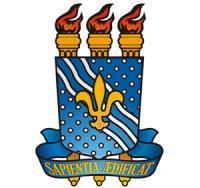 UNIVERSIDADE FEDERAL DA PARAÍBACENTRO DE CIÊNCIAS HUMANAS, SOCIAIS E AGRÁRIASCURSO DE GRADUAÇÃO EM CIÊNCIAS AGRÁRIAS – LICENCIATURA À DISTÂNCIAATA DE DEFESA DE TRABALHO DE CONCLUSÃO DE CURSOAos _________________________ dias do mês de ________________ de dois mil e _______________ no Centro de Ciências Humanas, Sociais e Agrárias, Campus III da Universidade Federal da Paraíba, localizado na cidade de Bananeiras, estado da Paraíba, reuniram-se os membros da banca examinadora com a finalidade de proceder à avaliação da defesa de Trabalho de Conclusão de Curso do(a) aluno(a)____________________________________________, Intitulado: _____________________________________________________________________________________________________. Havendo quorum regimental, a sessão de apresentação foi instalada com a presença dos seguintes professores que compuseram a banca examinadora: ___________________________________________________________________ 1º Orientador(a), ___________________________________________________________________ 2º Orientador(a), __________________________________________________________________ 1ª Examinador(a) e ________________________________________________________________ 2ª Examinador(a). O primeiro orientador(a), na condição de presidente dos trabalhos, abriu a sessão saudando o(a) aluno(a), os membros da banca e demais presentes. Em seguida, convidou o(a) aluno(a) para proceder a apresentação do seu trabalho, de acordo com os critérios estabelecidos pelo Regulamento do Trabalho de Conclusão de Curso. Após a apresentação do aludido trabalho, o(a) discente foi sabatinado(a) pelos membros da banca examinadora. A partir desse momento, o(a) presidente suspendeu a sessão de apresentação por dez minutos, com o objetivo da realização de avaliação do desempenho do(a) aluno(a) pela banca examinadora. Reiniciando os trabalhos, o(a) presidente da banca apresentou o resultado final da avaliação conforme a seguir:Na oportunidade, o(a) presidente comunicou em voz audível a todos os presentes que o(a) discente__________________________________________________________________________, foi considerado(a) ________________________ Aprovado(a) / Reprovado(a).________________________________________1º Orientador(a)________________________________________2º Orientador(a)________________________________________1º Examinador(a)________________________________________2° Examinador(a)1º Orientador(a): _________________________________________________                      (Nota = ………….)2º Orientador(a): _________________________________________________                      (Nota = ………….)1ª Examinador(a): ________________________________________________(Nota = ………….)2ª Examinador(a): ________________________________________________(Nota = ………….)Resultado = (Média Final .................)Resultado = (Média Final .................)